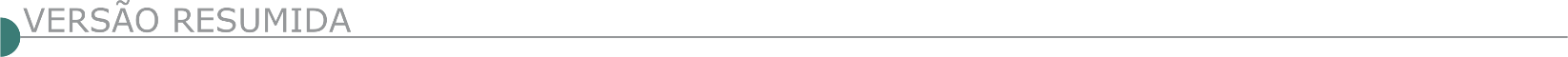 ESTADO DE MINAS GERAISPMMG - POLÍCIA MILITAR DE MINAS GERAIS - TOMADA DE PREÇOS Nº 01/2023Objeto: Construção do Hangar da 6ª Base Regional de Aviação do Estado (BRAVE) da Polícia Militar de Minas Gerais, situado na avenida Alcoa, s/n, bairro Jardim Aeroporto – Poços de Caldas/MG, compreendendo uma área construída de 630,05 m². O edital de licitação encontra-se à disposição dos interessados no link PMMG - Licitação www.policiamilitar.mg.gov.br e no site www.compras.mg.gov.br. Os interessados poderão, ainda, retirar ou consultar o Edital de Licitação na Seção de Licitações e Contratos do COMAVE, situado a rua Líder, nº 152, bairro Aeroporto, Belo Horizonte/MG, CEP 31270-480 ou na sede da 6ª BRAVE, situado na avenida Alcoa, s/n, bairro Jardim Aeroporto – Poços de Caldas/MG, em dias úteis de segunda a sexta-feira, no horário de 08:30 às 12:00 horas e das 13:30 às 17:00 horas, e às quartas-feiras, no horário de 08:30 às 13:00 horas. Para disponibilização dos projetos básicos que compõem o presente instrumento convocatório, necessário que o interessado apresente mídia para gravação, ou acessá-los através do link: https://drive.google.com/drive/folders/1ThuV-UGDhrtdzKrR5Msud6rJ1P3UGy8e?usp=share_link. O credenciamento para a Sessão pública dar-se-á no dia 14/06/2023, de 08:30 às 09:30 horas. A Sessão de abertura do Envelope nº 1 da “1ª fase / habilitação “e o de nº 2 da“2ª fase / proposta” será às 9:30h horário de Brasília. Local: Auditório da 18ª Região de Polícia Militar, situado na Rua Amâncio Mazzaropi, nº 195, bairro Estância São José– Poços de Caldas/MG, CEP 37.706-011PREFEITURA MUNICIPAL DE ARAGUARI - PREGÃO PRESENCIAL Nº 041/2023Objeto: Execução dos serviços de capeamento de vias com concreto betuminoso usinado a quente (CBUQ), microrrevestimento e pavimentação em blocos de concreto intertravado em diversas vias no Município de Araguari, no estado de Minas Gerais. Devendo a proposta e documentação serem entregues no Departamento de Licitações e Contratos à Rua Virgílio de Melo Franco n.º 550. Sessão pública designada para o dia 07 de junho de 2023, até às 09:00 horas. Para todas as referências de tempo será observado o horário de Brasília (DF). O Edital completo encontra-se disponível nos sites: https://araguari.mg.gov.br/licitações, maiores informações pelo telefone (34) 3690-3280. PREFEITURA MUNICIPAL DE BOA ESPERANÇA - SAAE - SERVIÇO AUTÔNOMO DE ÁGUA E ESGOTO - PREGÃO ELETRÔNICO Nº 12/2023Objeto: Serviços para transporte especializado de resíduos sólidos provenientes da ETE, ETA e emissários de esgotos, do município de Boa Esperança/MG, até o aterro sanitário situado no município de Nepomuceno, para o dia 24/05/2023 às 08:00 horas através da plataforma www.licitanet.com.br. A cópia na íntegra do Edital poderá ser retirada junto à Comissão de Apoio ou através das seguintes páginas da Internet: www.saae.boaesperanca.mg.gov.br, www.licitanet.com.br ou pelo e-mail licitacao@saae.boaesperanca.mg.gov.br. Qualquer informação adicional pelo telefone 35-3851-0559.PREFEITURA MUNICIPAL DE CAPELINHA TOMADA DE PREÇOS Nº 10/2023Objeto: Execução da recuperação por danos causados pelas chuvas em 05 vias urbanas no Município, sendo os trechos: Praça Norma Pimenta, Rua Antônio Teodolino, Rua Santa Cecilia, Rua Jose Pimenta e Rua Raul Dias. Abertura: 30/05/2023 às 08:30 horas. Informações, Site: www.pmcapelinha.mg.gov.br. Telefone: (33) 3516-1348.TOMADA DE PREÇOS Nº 11/2023Objeto: Execução da reconstrução de 04 estradas vicinais na zona rural do Município de Capelinha/MG - danos causados pelas chuvas, sendo os trechos: estrada vicinal nas comunidades de Cabeceira da Conceição, Ribeirão dos Franciscos, São Lourenço e São Caetano de Aricanduva. Abertura: 31/05/2023 às 08:30 horas. Informações, Site: www.pmcapelinha.mg.gov.br. Telefone: (33) 3516-1348.PREFEITURA MUNICIPAL DE CATAGUASES - TOMADA DE PREÇOS Nº 7/2023Objeto: drenagem na Rua Fortunato Ribeiro no Bairro Bandeirantes e Rua Domingos Vassalo no Bairro São Pedro na cidade de Cataguases-MG, que fará no dia 30 de maio de 2023 às 09:00 horas na Galeria Salgado Filho, situado na Rua Major Vieira, 212 Loja n° 03, 1° pavimento, Centro. Valor estimado: R$ 648.109,99. Os interessados poderão adquirir o edital através do site www.cataguases.mg.gov.br/licitacoes e qualquer dúvida entrar em contato pelo telefone: (32) 99940-5331 ou através do e-mail licitacaopmcataguases@gmail.com.PREFEITURA MUNICIPAL DE CRISTIANO OTONITOMADA DE PREÇOS Nº 08/2023Objeto: Construção da quadra esportiva na E.M Monsenhor Raul Coutinho de Cristiano Otoni - MG. Dia 31/05/2023 às 09:00 horas. Edital disponível em www.cristianootoni.mg.gov.br. TOMADA DE PREÇOS Nº 09/2023Objeto: Execução de pavimentação em CBUQ da rua Vicente de Paula Vieira em Cristiano Otoni - MG. Dia 31/05/2023 às 13:00 horas. Edital disponível em www.cristianootoni.mg.gov.br.PREFEITURA MUNICIPAL DE CURVELO – TOMADA DE PREÇOS Nº 003/23Objeto: Construção creche anexa à Escola Mun Angelina Dotti, situada à Rua D, s/n, Bairro Ipiranga, CEP: 35794-398 – Curvelo/MG. Protocolo Envelopes Habilitação e Proposta: até dia 01/06/23 às 08:30 horas. Abertura: 01/6/23 às 09:00 horas. Informações retirada Edital: Deptº. Suprimentos, (38) 3722-2617. Av. D. Pedro II, 487, Centro, 2º a 6º feira, de 08:00 a 10:00 horas e 12:00 a 18:00 horas.PREFEITURA MUNICIPAL DE CRUCILÂNDIA - TOMADA DE PREÇOS Nº 4/2023Objeto: execução de pavimentação asfáltica em CBUQ nos povoados de Cachoeira dos Amorins, Agua Limpa, Sesmarias, Campestre e Marimbi. Data abertura: 29/05/2023 as 11:00 horas, com execução de limpeza do local, imprimação, pintura de ligação, aplicação do asfalto e drenagem, obedecendo as normas da ABNT e respeitando as características do local. Maiores informações: (31) 3574-1260 - S. Licitação, Av. Ernesto Antunes da Cunha, 67, Centro, Crucilândia/MG. E-mail: deptocompras@prefeituradecrucilandia.mg.gov.br.PREFEITURA MUNICIPAL DE DIVINÓPOLIS - TOMADA DE PREÇOS Nº 13/2023Objeto: Ampliação de salas e banheiros em 03 unidades escolares no município de Divinópolis/MG. A abertura dos envelopes dar-se-á no dia 30 de maio de 2023 às 09:00 horas, na sala de licitações desta Prefeitura. O edital em seu inteiro teor estará à disposição dos interessados no site: www.divinopolis.mg.gov.br. Informações e esclarecimentos poderão ser obtidos pelos telefones (37) 3229-8127 / 3229-8128.PREFEITURA MUNICIPAL DE DIVISA ALEGRE - TOMADA DE PREÇOS Nº 003/2023Objeto: Manutenções de UBS do Bairro Centro, Bairro Camacã e reforma da Farmácia de Minas desta municipalidade. O recebimento e abertura dos envelopes, propostas e documentação de habilitação, ocorrerão em sessão pública às 10:00 horas do dia 29/05/2023. E-mail para contato: divisaalegrelicita@yahoo.com.brPREFEITURA MUNICIPAL DE DURANDÉ - TOMADA DE PREÇO N° 002/2023Execução de obra de em bloquete intertravado sextavado, calçamento, na Rodovia Municipal de Durandé que liga a sede do município ao Povoado de Igrejinha dos Vieiras. A entrega dos envelopes contendo proposta e documentação será o dia 31/05/2023 até as 09:00 horas. Maiores informações através do link: https://transparencia.durande.mg.gov.br/licitacoes ou pelo Telefax 33 3342-1125 no horário de 12:00 às 16:00 horas.PREFEITURA MUNICIPAL DE ESMERALDAS - TOMADA DE PREÇOS Nº 001/2023Objeto: Execução de serviços dos sistemas de abastecimento de água, esgotamento sanitário e drenagem pluvial da Escola Municipal Flávia Cristina de Oliveira, situada na Rua Bom Sucesso, esquina com Rua Angra dos Reis, Bairro São Pedro, Esmeraldas/MG. Critério de Julgamento: execução indireta, no regime de empreitada por preço unitário. Recebimento dos envelopes: até as 09:00 horas do dia 30/05/2023. Abertura dos envelopes: as 09:05 horas do dia 30/05/2023. O Edital e seus anexos poderão ser obtidos no site www.esmeraldas.mg.gov.br acessando a aba Transparência e Acesso à Informação opção Licitações e Contratos. Licitações, ou solicitados pelo e-mail licitacaoesmeraldas@gmail.com em caso de indisponibilidade do sítio eletrônico.PREFEITURA MUNICIPAL DE GRÃO MOGOL – TOMADA DE PREÇOS Nº 5/23Objeto: Construção de reservatórios para água em ferrocimento-Al.d, art. 6º, L. 8.666/93-). Habilitação: 31/5/23, 09:00 horas.PREFEITURA MUNICIPAL DE IAPU - TOMADA DE PREÇOS Nº 2/2023Objeto: Execução de calçamento com blocos pré-moldados de concreto e drenagem pluvial na Rua Isolino cordeiro, passagem rua 2 e rua sem nome, distrito São Sebastião da Barra, Iapu/mg. A data para recebimento e abertura dos envelopes será no dia 30/05/2023 às 13:00 horas. Local: Rua João Lemos, n° 37, Centro. Maiores informações pelo telefone (33) 3355-1105.PREFEITURA MUNICIPAL DE LAGOA DA PRATA – CONCORRÊNCIA N.º 002/2023Objeto: Construção da estação saúde, centro de Imunização, Centro de Fisioterapia e Centro de Especialidades Odontológicas. Data de Abertura: 19/06/2023 às 9:00 horas. O Edital poderá ser adquirido na Rua Joaquim Gomes Pereira, 825, Centro ou pelo site: www.lagoadaprata.mg.gov.br.PREFEITURA MUNICIPAL DE LAVRAS - TOMADA DE PREÇO N° 003/2023Objeto: Recomposição asfáltica na Rua Ruy Barbosa, centro de Lavras. Data de abertura dos envelopes 30/05/2023, às 13:00 horas. O Edital encontra-se na sede da Prefeitura Municipal, à Av. Dr. Sylvio Menicucci, nº 1575, Bairro Presidente Kennedy ou pelo site www.lavras.mg.gov.br. Telefax: (35) 3694-4021. PREFEITURA MUNICIPAL DE PEDRINÓPOLIS - REPETIÇÃO - TOMADA DE PREÇOS Nº 2/2023 Pavimentação asfáltica para extensão da Rua Da Vargem, Rua José Severino Da Cunha, Rua Pedro Chanata, Rua Vereador Mário Fernandes De Paiva E Rua Feliciano Gudim Júnior No Município De Pedrinópolis. Limite para protocolo dos envelopes de habilitação e preço será até as 09:00 horas do dia 31/05/2023. A sessão pública para recebimento e abertura dos envelopes proposta de preços e documentos de habilitação, dar-se á no dia 31/05/2023 ás 09:05 horas. O Edital na íntegra encontra-se à disposição dos interessados no site www.pedrinopolis.mg.gov.br e no e-mail licitacao@pedrinopolis.mg.gov.br e ainda na Rua Manoel Severino nº 47 - Sala 05 - Bairro Centro - CEP 38.178-000 - Pedrinópolis/MG. Demais informações pelo telefone (034) 3355-2001 ou 3355-2002.PREFEITURA MUNICIPAL DE SANTA MARGARIDA - TOMADA DE PREÇO 003/2023Objeto: Execução de obra de calçamento em bloco sextavado e drenagem superficial. A entrega e a abertura dos envelopes será às 08:00 horas, do dia 01/06/2023, na sala de reuniões da Comissão Permanente de Licitações, à Praça Cônego Arnaldo, nº 78, Centro, Santa Margarida, Estado de Minas Gerais. Informações pelo telefone (31) 3875- 1337- ou (31) 3875- 1776, também pelo e-mail: licitacao@santamargarida.mg.gov.br.PREFEITURA MUNICIPAL DE SÃO GONÇALO DO RIO ABAIXO - TOMADA DE PREÇOS 06/2023Objeto: Execução da cobertura da quadra da Mãe d’água em São Gonçalo do Rio Abaixo. As propostas deverão ser entregues até às 09:00 horas do dia 30/05/2023. A abertura dos envelopes será realizada, a partir das 09:00 horas, no mesmo dia e local no Setor de Licitações da Prefeitura Municipal – Rua Henriqueta Rubim, N.º 27 – Centro – S.G.R.A. O Edital completo poderá ser obtido no site http://www.saogoncalo.mg.gov.br/licitacoes. PREFEITURA MUNICIPAL DE SANTA VITÓRIACONCORRÊNCIA ELETRÔNICA NCE N° 003/2023Objeto: Contratação de empresa especializada para Construção de instalações para implantação das Estações de Tratamento de Esgoto no Distrito de Chaveslândia e Perdilândia e construção de Ponto de Entrega Voluntária no município de Santa Vitória, com recursos próprios do município. Abertura: 29 de maio de 2023, às 13:00 horas. Demais informações pelo tel. (34) 3251-8513 ou (34)3251-8500 das 08:00 às 11:00 horas e das 13:00  às 18:00 horas e-mail comissão.permanente@santavitoria.mg.gov.br. Condições de participação: poderão participar pessoas jurídicas devidamente constituídas. O Edital e seus anexos encontram-se à disposição dos interessados no site www.santavitoria.mg.gov.br, no Portal Nacional de Contratações Públicas (PNCP) endereço eletrônico https://www.gov.br/pncp/ptbr ou www.licitamaisbrasil.com.br. ALTERAÇÃO - CONCORRÊNCIA ELETRÔNICA Nº 2/2023Objeto: Construção de Barragem no Córrego Santa Vitória. À vista disso, fica resignada a sessão de abertura para o dia 22 de junho de 2023 às 13:00 horas, republicando-se o edital com destaque para as alterações, com a devolução integral do prazo aos interessados.PREFEITURA MUNICIPAL DE SANTANA DO PARAÍSOCONCORRÊNCIA Nº 5/2023Objeto: Execução dos serviços e empregos dos materiais que farão parte das obras de Drenagem Pluvial e Pavimentação do tipo intertravado com bloco sextavado de 25 por 25 cm, espessura de 8cm, drenagem pluvial e contenção em trechos do bairro Alto Santana, a serem executadas na cidade de Santana do Paraíso - MG, em quantidades e condições estabelecidas no projeto básico - Anexo I. Abertura dia 19/06/2023 às 13:00 horas. Retirada do edital no endereço eletrônico: www.santanadoparaiso.mg.gov.br. Informações complementares: (31)3251-5448. CONCORRÊNCIA Nº 8/2023Objeto: Execução dos serviços e empregos dos materiais que farão parte das obras de Calçamento do tipo intertravado com bloco sextavado de 25 por 25 cm, espessura de 8cm na Estrada da Areia Grossa e da rua Bauru no bairro Parque Caravelas, a serem executadas na cidade de Santana do Paraíso/MG, em quantidades e condições estabelecidas no projeto básico - Anexo I. Abertura dia 20/06/2023 às 13:00 horas. Retirada do edital no endereço eletrônico: www.santanadoparaiso.mg.gov.br. Informações complementares: (31)3251-5448.PREFEITURA MUNICIPAL DE TEIXEIRAS - TOMADA DE PREÇOS Nº 2/2023Objeto: Recapeamento asfáltico na Avenida Marechal Castelo Branco. Data da sessão pública: 30/05/2023, às 09:00 horas, horário de Brasília - DF. O Edital na integra poderá ser obtido no site www.teixeiras.mg.gov.br.PREFEITURA MUNICIPAL DE URUCUIA - TOMADA DE PREÇOS Nº 005/2023Objeto: Construção de Quadra Esportiva tipo I na Escola Cívico Militar Professora Ana Amélia Macedo Monte Alto, que no dia 13 de junho de 2023, às 14:00 horas. Informações telefone (38) 3634-9246, E-mail: licitacao@urucuia.mg.gov.br. PREFEITURA MUNICIPAL DE VARGINHA - TOMADA DE PREÇOS Nº 006/2023Objeto: Execução de cobertura na edificação do Cine Rio Branco, mediante as condições estabelecidas em Edital. Data de Protocolo: até 01/06/ 2023 às 13:30 horas. Data Abertura: 01/06/2023 às 14:00 horas. Informações, Edital: Deptº. De Suprimentos Telefone (35) 3690-1812. Aquisição do Edital: Mediante acesso ao site www.varginha.mg.gov.br.TOMADA DE PREÇOS Nº 008/2023Objeto: Execução das obras de construção de um Muro de Contenção de solo paralelo ao Muro de Arrimo existente na Praça João Pessoa. Data de Protocolo: até 07/06/2023 às 13:30 horas. Data Abertura: 07 / 06 / 2023 às 14:00 horas. Informações, Edital: Deptº. De Suprimentos. Telefone (35) 3690-1812. Aquisição do Edital: Mediante acesso ao site www.varginha.mg.gov.br.TOMADA DE PREÇOS Nº 007/2023Execução das obras de construção do Galpão de Reciclagem II, mediante as condições estabelecidas em Edital. Data de Protocolo: até 05/ 06 / 2023 às 13:30 horas. Data Abertura: 05 / 06 / 2023 às 14:00 horas. Informações, Edital: Deptº. De Suprimentos, Telefone (35) 3690-1812. Aquisição do Edital: Mediante acesso ao site www.varginha.mg.gov.brCONCORRÊNCIA Nº 008/2023Execução das obras de construção de 14 Moradias destinadas ao Programa URIAP. Data de Protocolo: até 16/06/2023 às 13h30. Data Abertura: 16/06/2023 às 14:00 horas. Informações, Edital: Deptº. De Suprimentos - Telefone (35) 3690- 1812. Aquisição do Edital: Mediante acesso ao site www.varginha.mg.gov.br.ESTADO DA AMAZONASDNIT - SUPERINTENDÊNCIA REGIONAL NO AMAZONAS E RORAIMA - REABERTURA - PREGÃO Nº 141/2023Objeto: Execução dos serviços de Implantação e Manutenção de Dispositivos de Segurança e de Sinalização Rodoviária, no âmbito do Programa BR-LEGAL 2, nas rodovias BR-174 e BR-319, subdividido em 01 lote, totalizando 441,60 Km e BR-230/AM; BR-317/AM e BR-319/AM subdividido em Lote 02, totalizando 349,40 Km. Novo Edital: 12/05/2023 das 08:00 às 12:00 horas e de14:00 às 17:00 horas. Endereço: Rua Recife, Nr. 2479 - Flores MANAUS – AM. Entrega das Propostas: a partir de 12/05/2023 às 08:00 horas no site www.comprasnet.gov.br. Abertura das Propostas: 24/05/2023, às 11:00 horas no site www.comprasnet.gov.br.ESTADO DA BAHIABAHIAGÁS - COMPANHIA DE GÁS DA BAHIA - LICITAÇÃO Nº 0028/2023 OBJETO: Construção e montagem de redes de distribuição de gás, em polietileno de alta densidade (PEAD) e aço carbono, e toda infraestrutura necessária para o seu pleno funcionamento, no território metropolitano de Salvador, Portal Do Sertão E Litoral Norte E Agreste Baiano, pelo prazo de 20 meses. Data de abertura: Para recebimento das propostas: a partir do dia 15/05/2023 às 08:00 horas. Para abertura das propostas: dia 02/06/2023 às 09:00. Aquisição: O Edital pode ser adquirido gratuitamente através do site http://www.licitacoes-e.com.br/ ou mediante pagamento de R$ 50,00, na Avenida Professor Magalhães Neto, 1838, Ed. Civil Business. Pituba, Salvador, BA. CEP: 41.810-012, de 09:00 às 11:00 horas e de 14:00 às 17:00 horas. ESTADO DO RIO DE JANEIROPETROBRAS - PETRÓLEO BRASILEIRO S.A.LICITAÇÃO Nº 7004061480Objeto: Serviços de elaboração de projetos, adequação defensas e recuperação pavimento píer 02 - Porto De Imbetiba - Macaé-RJ. Abertura das propostas: 02/06/2023 às 17:00 horas. A consulta ao edital e o processamento da licitação serão realizados no portal www.petronect.com.br.LICITAÇÃO Nº 7004064139Objeto: Aquisição de Posicionador, Atuador Elétrico, Hidráulico e partes Abertura das propostas: 22/05/2023 às 17:00 horas. A consulta ao edital e o processamento da licitação serão realizados no portal www.petronect.com.br.PREFEITURA MUNICIPAL DE ARARUAMA - CONCORRÊNCIA Nº 011/2023Objeto: Construção do Complexo Municipal de Hotelaria e Gastronomia Mirim - Parque Hotel - Araruama/RJ. Data de abertura: 14/06/2023 Hora: 10:00 horas. O Edital encontra-se a disposição dos interessados na Comissão Permanente de Licitações localizada à Avenida John Kennedy, nº 120- Centro- Araruama, a partir de 12/05/2023, mediante a apresentação do carimbo do CNPJ, a entrega de requerimento em papel timbrado com firma reconhecida do sócio administrador por autenticidade, credenciando a pessoa que fará a retirada, contrato social ou no requerimento da P.M.A., sendo o sócio administrador, e de 02 resmas de papel A-4, 500 folhas, que será entregue, na comissão de Licitação, no endereço supracitado.PREFEITURA MUNICIPAL DE MACAÉ - CONCORRÊNCIA PÚBLICA SEMINF Nº 010/2023Objeto: Construção civil para infraestrutura da Estrada Portal do Sana a Cabeceira do Sana, Macaé/RJ, fica remarcado para o dia 11 de junho de 2023, às 10:00 horas, no Auditório do Paço Municipal, sito à Av. Presidente Feliciano Sodré, 534, Térreo, Centro na cidade de Macaé/RJ. O Edital, seus anexos e demais informações estarão disponíveis para download no site do Município de Macaé www.macae.rj.gov.br, de segunda a sexta-feira das 08:00 das 17:00 horas, telefone contato (22) 2757-6028.- PUBLICIDADE -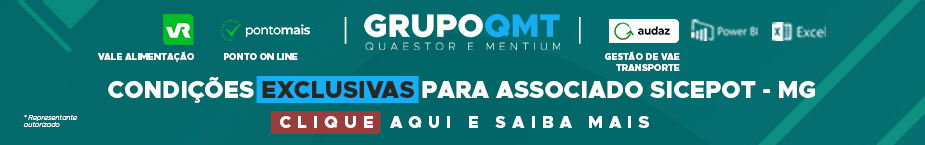 - PUBLICIDADE -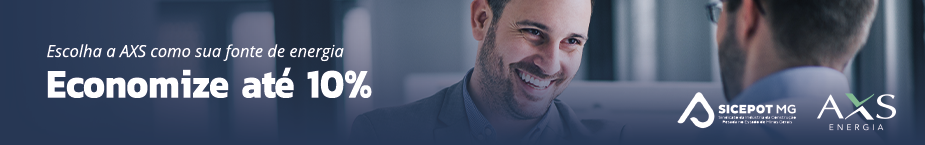 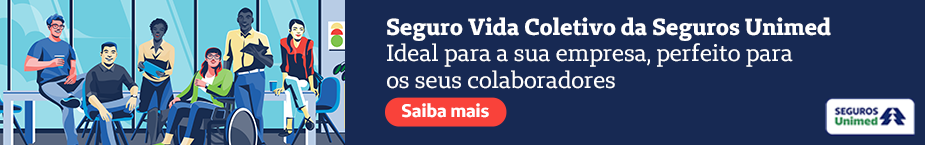 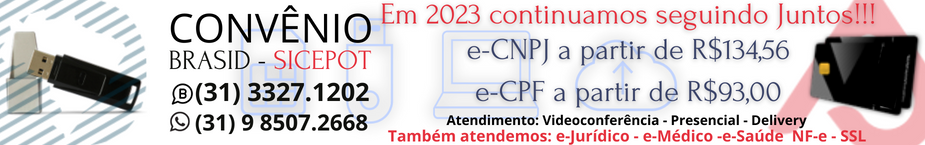 